Addressing the Stigma Surrounding Substance Use DisorderSubstance use disorder is preventable and treatable, but too often the stigma surrounding it prevents people from getting the help they need. 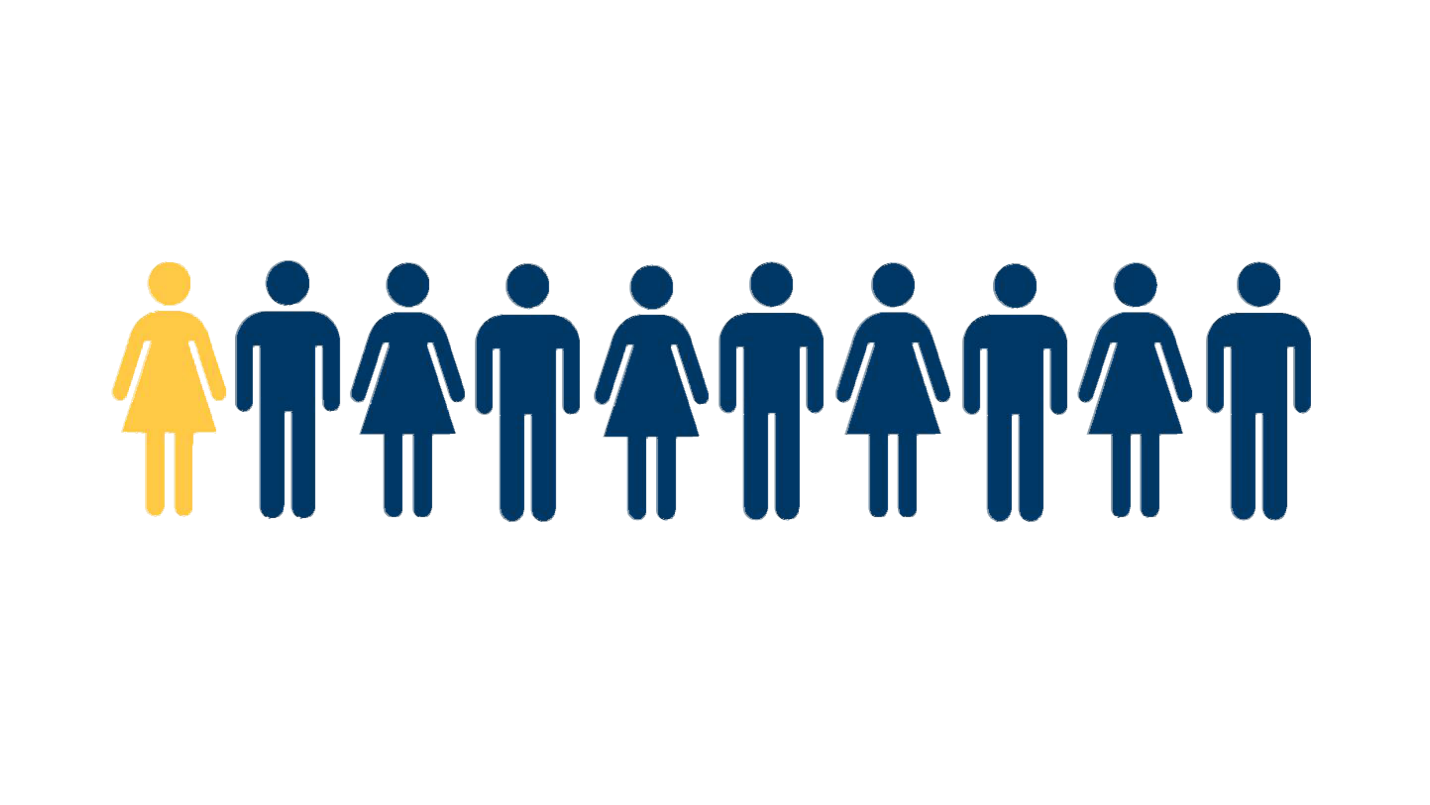 ONLY 1 IN 10 AMERICANS WITH A SUBSTANCE USE DISORDER RECEIVE TREATMENTYou’re invited to a community conversation about reducing stigma of substance use disorder. BROWN BAG LUNCH[DATE][TIME][LOCATION]FOR MORE INFORMATION:WWW.HEALTH.STATE.MN.US/OPIOIDDASHBOARD